ΑΙΤΗΣΗ ΓΙΑ ΧΟΡΗΓΗΣΗ ΜΕΤΕΓΓΡΑΦΗΣ(ΦΕΚ 5954 / 2-7-2014, άρθρο 17)ΣΤΟΙΧΕΙΑ ΑΙΤΟΥΝΤΟΣΕΠΩΝΥΜΟ:……………………………………              ΗΜΕΡ/ΝΙΑ ΕΚΔΟΣΗΣ:…………………………..ΟΝΟΜΑ:………………………………………               ΕΚΔΟΥΣΑ ΑΡΧΗ:…………………………………ΟΝΟΜΑ ΠΑΤΡΟΣ:………………………….                ΕΞΑΜΗΝΟ ΚΑΤΑΡΤΙΣΗΣ:………………… (1)ΟΝΟΜΑ ΜΗΤΡΟΣ:…………………………                 ΕΙΔΙΚΟΤΗΤΑ:…………………………………….ΗΜΕΡ/ΝΙΑ ΓΕΝΝΗΣΗΣ.:………………….                  ΕΞΑΜΗΝΟ ΦΟΙΤΗΣΗΣ:…………………… (2)Α.Δ.Τ.:……………………………………….                  ΤΗΛΕΦ.:………………………………………….Παρακαλώ να εγκρίνετε τη μετεγγραφή μου από τη Σ.Α.Ε.Κ. ……..………………… στη Σ.Α.Ε.Κ ……………………………………………διότι…………………………………………………………………………………………………………………………………………………………………………………………….Συνημμένα υποβάλλω: ………………………………………………………………............................................……………………………………………………………………………………………………………………………………………………                                                                        (τόπος, ημερομηνία)                                                                                                                                   Ο/Η ΑΙΤ………….                                                                                                                                     (Υπογραφή)  (1):  Αναγράφεται το εξάμηνο στο οποίο ο         καταρτιζόμενος έχει τεκμηριώσει δικαίωμα εγγραφής  (2): Αναγράφεται το τελευταίο εξάμηνο φοίτησης        (χειμερινό ή εαρινό π.χ. 2024Α)              Προς: Σ.Α.Ε.Κ. ΓΙΑΝΝΙΤΣΩΝ               Aριθ. Πρωτ.  ………………………….               Ημερομηνία:……………………	.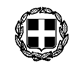 